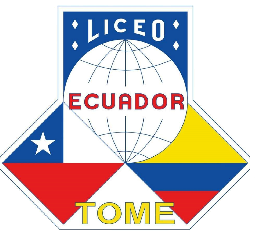                                                                                                               Tomé, 19 de marzo de 2020 Entrega de “Canastas JUNAEB” 1ero. a 8vo. Año BásicoEstimada Comunidad Educativa, el lunes 23 de marzo se llevará a cabo la entrega de 440 “Canastas JUNAEB” a los alumnos prioritarios y/o preferente que, de acuerdo a la información de JUNAEB les corresponde, en los horarios y lugares que indico:Al llegar al Liceo ceñirse estrictamente a las instrucciones dadas, cumplir y respetar horarios para evitar aglomeraciones.NO HABRÁ OTRO HORARIO NI DÍA DE ENTREGA.Llevar bolso para retirar canasta.LISTADO DE ALUMNOS DE 1ero. a 8vo. AÑO BÁSICO QUE DEBEN CONCURRIR AL “LICEO REPÚBLICA DEL ECUADOR” A RETIRAR SU CANASTA JUNAEB.Además, recordar que en la página del colegio ecuadortome.cl se encuentra el link @ecu-online para que puedan acceder al material que irán subiendo las educadoras y profesores de cada asignatura, para así no perder la continuidad del proceso de aprendizaje. Pido supervisar que dichas tareas sean realizadas y enviadas para que cada profesor pueda realizar la correspondiente  retroalimentación que sea necesaria. Espero que cada una de sus familias se encuentre muy bien y tomando las medidas necesarias de prevención. Les saluda cordialmente.                                                            Juan Cuadra Salgado                                                                     DirectorCURSO Y LUGAR DE DISTRIBUCIÓNCURSO Y LUGAR DE DISTRIBUCIÓNCURSO Y LUGAR DE DISTRIBUCIÓNHorarioHALL ACCESO PÁRVULOSHALL INGRESO PRINCIPALGIMNASIO9.00-10:00PRE KINDER A – 1ER AÑO ATERCER AÑO BÁSICOOCTAVO AÑO BÁSICO10:0-11:00PRE KINDER B – 1ER AÑO BCUARTO AÑO BÁSICOPRIMER AÑO MEDIO11.00-12:00KINDER  A  -   2DO AÑO AQUINTO AÑO BÁSICO2DO. MEDIO12.00-13.00KINDER B – 2DO AÑO B  SEXTO AÑO BÁSICO3ER Y 4TO, MEDIO13:00 –14:00CURSO ESPECIALSEPTIMO AÑO BÁSICO1° BÁSICO AApellido Paterno Apellido Materno Nombres 1AVENDAÑOIRRIBARRAMAXIMILIANO ANDRÉS2CABRERAMORALESAGUSTÍN ALONSO3CISTERNASGARRIDOANTONELLA PASCAL4GALLEGOSMOLINACAMILO ANDRÉS5GARRIDOTOLEDOISIDORA ALEJANDRA6LAGOSMOYARICARDO JAVIER7MORACANALESTHOMAS LUIS ALFONSO8MUÑOZMORALESCRISTIAN ALONSO9NOVOAMACAYARODRIGO ALONSO10PARRAVILLANUEVAJAVIERA ANDREA PASCAL11PEDRAZACABRERATATIANA ELENA1° BÁSICO BApellido Paterno Apellido Materno Nombres 1CAÑUPÁNESPINOZAEMILIANO IGNACIO2CARTESCIFUENTESFELIPE AGUSTÍN3FUENTESCASTILLOCAMILA ISABELLA4GARCÍASÁNCHEZCARLA MILAGRO5GARRIDOBARRERADARÍO ANDRÉS6MALDONADOSANHUEZACRISTÓBAL ANTONIO7MORALESLÓPEZMIRYAM MONTSERRAT8SAAVEDRAGALLEGOSMARTIN IGNACIO9SEGUELARAVENAEMILIA PAZ10VELOZOLILLOJUSTO GASPAR11VILLEGASNÚÑEZARGUS MÁXIMO12ZAPATASALGADOYOEL ALONSO2° BÁSICO AApellido Paterno Apellido Materno Nombres 1AGUAYOCUEVASALONSO IGNACIO2BAEZACIFUENTESDYLAND MARIANO AQUILES3BUENOARIASPABLO ALEXIS4CASTROSOLARAMARA IGNACIA5CONCHAFIGUEROAMARTÍN ALONSO6JELDRESBUSTOSJAVIERA BELINDA7LÉPEZVERAELÍAS FERNANDO8MONSALVESULLOACHIARA ARAVANE9PARRAGONZÁLEZNATHALIE BELÉN10PROVOSTEESPARZAAGUSTINA AYELÉN11RIQUELMECUEVASFLORENCIA TRINIDAD12RODRÍGUEZCARRASCOISIDORA AYLEEN13TORRESULLOAEVOLETT MAYLEN14TRONCOSOCHÁVEZMATÍAS IGNACIO15VÁSQUEZSOLÍSHELEN ANAÍS2° BÁSICO BApellido Paterno Apellido Materno Nombres 1CERDANOVAJOAQUÍN ANTONIO2CERNASANHUEZAJEANPIERRE ALEXIS3CONCHASAN MARTÍNPOLETH ANTONELLA4ESPINOZAFAÚNDEZANAÍS EMILIA5FERNÁNDEZZAPATAPAZ BELÉN6MOLINAPLACENCIAKATHALINA PAZ7MORAALARCÓNESPERANZA BELÉN8MORAALARCÓNESPERANZA9ORELLANASAAVEDRAFRANCISCA10PADILLACONTRERASMARTÍN TOMÁS11PINEDASEPÚLVEDAKATALINA ANTONIA12SAAVEDRAFIGUEROAELÍAS ANDRÉS13SUTTERGÚZMANTRYNIDAD14TORORODRÍGUEZMÁXIMO FELIPE3° BÁSICO AApellido Paterno Apellido Materno Nombres 1CARRASCORETAMALVICENTE IGNACIO2CISTERNAESPEJOBENJAMÍN EZEQUIEL3MARCHANTGUTIÉRREZSEBASTIÁN IGNACIO4MARTÍNEZACUÑABENJAMÍN ANTONIO5MIRANDAMANOSALBAMÍA ANTONELLA6MUÑOZGARRIDOJOSEFA AMANDA7NEIRAMORACELINE ISIDORA8NOVOAMACAYAJULIETA FERNANDA9ORELLANABELTRÁNESTEBAN BENJAMÍN10PALAVICINOSBARBAROJEAN ALEXANDER DECO11PARISMOLINAALMENDRA ANTONELLA12PEÑAILILLOLETELIERMANUEL IGNACIO13REYESBUSTOSBÁRBARA MONSERRAT14VALENZUELAQUEVEDOMARTINA ANTONELLA15VALENZUELARIQUELMEPASCALE EMILIA16VILLAGRÁNGARRIDOBENJAMÍN NICOLÁS17ZAPATAESPARZAMARTÍN MAXIMILIANO3° BÁSICO BApellido Paterno Apellido Materno Nombres 1AVENDAÑOZELADAALISON BRISEIDA2BURBOABINIMELISFLORENCIA ISIDORA3DOMÍNGUEZSAAVEDRAEMILIANO AGUSTIN4GARCÍAJARAJAVIERA MARTINA5GARRIDOSOLÍSISIDORA ANTONIA6GONZÁLEZSANHUEZAEMMY IGNACIA7SALGADOVELÁSQUEZALISSON ANTONIA8SEVERINOGONZÁLEZSEBASTIÁN IGNACIO9SIMPERTEGUIROAAMY ANALIA10TOROCORTÉSELÍAS JOSEF11VELÁSQUEZARAYAVICENTE EMILIO4° BÁSICO AApellido Paterno Apellido Materno Nombres 1ACEVEDOFUENZALIDAMAICOL ANTONIO2ALARCÓNCALBÚNMARTINA PAZ3ANTILEOPEDREROSANGEL IGNACIO4CHABURFERNÁNDEZANGELO JOAQUÍN5ESCOBARSALAZARSOFÍA ANTONIA6GARRIDOCERDAANASTASIA BELÉN7JARAAEDOAMAYA MONSERRAT8MANRÍQUEZITURRAJAVIERA AILINE9PARDOORTIZVICENTE JOSÉ10PARRAMORANKAMILA SARAIT11PARRASARAVIASANTIAGO MAURICIO12SANDOVALDUARTEAYLEEN MARTINA4° BÁSICO BApellido Paterno Apellido Materno Nombres 1FUENTESCASTILLOCRISTIAN FELICIANO2GARCÉSMIÑOAGUSTÍN IGNACIO3GONZÁLEZVARGASJAZMÍN MONSERRAT4LERZUNDIBENITEZMÁXIMO ANDRÉ5MARDONESACUÑAJADE CONSTANZA6MORAALARCÓNSEBASTIÁN ALFONSO7NÚÑEZAGURTOYENDELIN SIOMARA8OLIVEROSDÍAZANTONELLA MONSERRATH9OÑATEJARAJORGE ALEJANDRO10PEDRAZAHONORATOCONSTANZA CATALINA11REYESALARCÓNFRANCISCA ANAHIS12SANHUEZAMEDINAANAHIS MONSERRAT13ZÚÑIGALEPUMANCAROLAIN MONSERRATH4° BÁSICO CApellido Paterno Apellido Materno Nombres 1ARANEDAIRRIBARRAANTONIA ALEJANDRA2CAROFUENTEALBAANTONELLA MONSERRAT3CHANDÍARIVASFERNANDO ALONSO4GONZÁLEZMORALESPAZ MARTINA MILLARAY5INOSTROZAOSORIOYAZMIN ANNIE ALMENDRA6PARRAQUINTANADANNAE YAZMIN7RAMÍREZESPINOZAANTONIA IGNACIA8RUIZCOLOMAALEJANDRO GERALD IGNACIO9TOROCORTÉSANAHIS ISABELLA10VILLAGRÁNGARRIDOMARTÍN IGNACIO11ZAPATARIVASLEONARDO JAVIER5° BÁSICO AApellido Paterno Apellido Materno Nombres 1AGUILERAERIZANTONIA BELÉN2BACIGALUPOVALVERDETAMARA ANAÍS3GONZÁLEZBUSTOSSEBASTIÁN ANTONIO4MELLAFUENTESFLORENCIA ANTONIA5MOLINAITURRADAFHNNE ANNAIS6SAAVEDRASALASLUIS GUILLERMO7TAPIATAPIAAGUSTINA ISIDORA8VELOZOLILLOALHAN VICENTE5° BÁSICO BApellido Paterno Apellido Materno Nombres 1ALONSOCASTILLOLUIS ALEJANDRO2ALVEALURIBEJONATHAN CAMILO3CARRIELGUZMÁNDIEGO PATRICIO4DELGADORIQUELMEMABEL CATALINA MARGARITA5FUENTEALBAMANCILLAMARTÍN ANDRÉS6FUENTESCASTILLOCRISTOBAL BAUTISTA7LEALVARGASCOLOMBA AMARAL8RODRÍGUEZGUTIÉRREZVICENTE ESTEBAN9TRONCOSOAGUAYOANTONIA ANDREA10VÁSQUEZMONTECINOVICENTE SALVADOR5° BÁSICO CApellido Paterno Apellido Materno Nombres 1BaxterValentina2CASTROSOLARCONSTANZA VALENTINA3CHIFFELLEAMÉSTICASIGRID BELÉN4CONCHAVENEGASTOMÁS IGNACIO5DOMÍNGUEZMELLAFELIPE IGNACIO6GALLEGOSOSORIOFABIANA ANTONELLA7LORENSCERPANADID AQUILES8MIRANDACASTROVERÓNICA CONSTANZA9REYESFIGUEROANÉSTOR AQUILES10TORORODRÍGUEZJEREMÍAS NATANAEL6° BÁSICO A Apellido Paterno Apellido Materno Nombres 1BAEZACIFUENTESANTONELLA ALEJANDRA2CASTILLOITURRAMELISSA ANTONIA3CLASINGCISTERNASEMILY KERSTIN4ESCOBARCIDSAMARA NINOSKA5FERNÁNDEZMUÑOZLUCAS ALONSO6GARCÍASEPÚLVEDAHELLEN PAOLA7MONTECINOSANDOVALNELSON ALONSO ESTEBAN8VENEGASITURRAPABLO IGNACIO RAFAEL9ZAMBRANOAVENDAÑOCONSTANZA ANDREA6° BÁSICO B Apellido Paterno Apellido Materno Nombres 1CANDIANEIRASARA PAULINA2CISTERNASARAVENAELIAS3ESPEJOSAAVEDRAFERNANDA AGUSTINA IGNACIA4ESPINOZACHAMORROCONSUELO ANTONIA5MENAESCOBAREDWARD ALEXANDER6PEÑAROMEROBENJAMÍN NICOLÁS7PÉREZÁVALOSALICE ESTEFANÍA8PÉREZVALENZUELAJOAQUÍN IGNACIO9SANDOVALDUARTEBASTIÁN EDUARDO10TORRESBAEZABENJAMÍN TOMÁS ENRIQUE11TORRESULLOAALONDRA DOMINIQUE6° BÁSICO CApellido Paterno Apellido Materno Nombres 1ANIÑIRSUTTERMARTINA ANTONELLA2CABALLEROMACHUCADANIEL BENJAMÍN3GARCÉSPLACENCIABENJAMÍN ALEXSANDER4LICHTENBERGSÁEZPABLO ANDRÉS5MANRÍQUEZITURRADENNISE ARLETH6MÉNDEZGONZÁLEZMARCELO RAFAEL7MOENARIVERACAMILO MARCELO8NOVOAMENESESVICENTE JAVIER9OREÑAJARANICOLÁS ANDRÉS10TOLOZAZAMORANOJUAN SEBASTIÁN7° BÁSICO A Apellido Paterno Apellido Materno Nombres 1ARANEDAHERMOSILLACATALINA FERNANDA2CAAMAÑOVALENZUELAALEX ANÍBAL3CAMEROLUGOSILVANA MADELAINE4CUADRACUADRAJAVIERA ANTONIA5DOMÍNGUEZMORALESJULLIAN ALEXANDER6FUENZALIDARODRÍGUEZARIELA MONSERRAT7GARCÉSMIÑOMARTÍN ALONSO8LASTRALÉPEZALEXANDRA PATRICIA9MORALESMELLATOMAS IGNACIO10OBREQUERUIZ CONEJOMARCO VALENTÍN11RUBIOVENEGASVICENTE12SAAVEDRAMUÑOZAMARU ERNESTO7° BÁSICO BApellido Paterno Apellido Materno Nombres 1CABALÍNESPINOZAMARTINA ALEJANDRA2CABALÍNESPINOZAMONSERRAT ANTONIA3CAROSTUARDOMIGUEL IGNACIO4COFREMORAVALENTINA ALESSANDRA5MARDONESGARRIDOGIANNELLA CONSTANZA6MONTECINOSOTONICOLÁS ANDRE7MOSCOSOPARRAEMILY CONSTANZA8SAAVEDRAGALLEGOSJAVIERA ANTONELLA9SAAVEDRAVERGARAEDWARD ANDRÉS10SILVARIQUELMEIGNACIO SEBASTIÁN7° BÁSICO CApellido Paterno Apellido Materno Nombres 1AGUAYORODRÍGUEZMARTINA EMILIA2AGUAYORODRÍGUEZMATHILDA TRINIDAD3AGUILERACERDAGIULIANO ALEJANDRO4ARANCIBIAPIÑAIGNACIA5CARRASCORIVASENYA ISIDORA6DEREDERESIOMARA ANTONELLA7ESPINOZAHONORATOJUSTIN FELIPE8GÓMEZVILLARROELJOAQUÍN FRANCISCO9HERRERANOVAANTONIA MARTINA MAGDALENA10JARAESPEJOMAXIMILIANO ALEXANDER11MANRÍQUEZFUENTESVALENTINA CECILIA12MEDINANOVOADANIELA VALENTINA13MELLADOCARVAJALJAIME NICOLÁS14SANHUEZAREYESANTONIA VALENTINA15VELOZOLILLOFRANKO VICENTE8° BÁSICO A Apellido Paterno Apellido Materno Nombres 1ARAVENACAROCONSTANZA SARAHI2CARRASCONÚÑEZFRANCISCO JESUS IGNACIO3DE LA FUENTESCABRERACARLA ALEJANDRA4ERWENNETRONCOSOSOPHIA ANTONIA5ESPINOZABUSTOSBENJAMÍN ANTONIO6FUENTEALBALEPEFRANCHESCA BELÉN7HORMAZÁBALPLACENCIASOFÍA FLORENCIA ISABELLA8MONSÁLVEZARAVENANICOLÁS IGNACIO9MONTEACUÑADARYL ISRAEL10OÑATEJARAMILLARAY MONSERRAT11PÉREZAGUAYOBENJAMÍN ANTONIO12QUIEROMUÑOZCRISTÓBAL ALONSO13RIQUELMECIFUENTESSEBASTIAN ALEXIS14TORRESIRIARTEFRANCISCA ISIDORA15TORRESHERNÁNDEZJOAQUÍN MAXIMILIANO8° BÁSICO BApellido Paterno Apellido Materno Nombres 1ALVIALMORALESGERMAN ALEXIS2ARAYAORELLANAJAVIER ALONSO3BAEZMENDOZAJULIETA ISIDORA4CERDABAEZAJORGE RAÚL5CONTRERASGONZÁLEZDIEGO IGNACIO6FERNÁNDEZMELLAMARTÍN ALONSO7GALLEGOSOSORIOVICENTE JAVIER8HERRERACHANDÍACONSTANZA ANAÍS CHARLOTTE9KORENVENEGASCAMILA VERÓNICA10MACÍASVÁSQUEZMAURA VALENTINA11MANRÍQUEZAGUILERAALAN NEBAIOT12MARÍNARRIAGADARAFAEL ALEJANDRO IGNACIO13MIRANDACASTROMANUEL ALEJANDRO14MONTECINOSQUIROZWALTER SAMUEL15NOVAAGUILERASEBASTIÁN NICOLÁS16REYESCONCHAALEJANDRO SAÚL17SILVAGONZÁLEZCONSTANZA JAVIERA8° BÁSICO C Apellido Paterno Apellido Materno Nombres 1ARANCIBIAPIÑAANTONELLA PAZ2BELMARSALASJOAQUÍN MARIANO3CARTESJARAANGELA GIULIANA4DURÁNROMEROANAIS ANTONELLA5ESPINOZAPÉREZJAVIERA IGNACIA6FLORESFIEROGANICOLÁS IGNACIO7FUENTESBUSTOSPIA CONSTANZA8GARCÍASTUARDOBENJAMÍN ALEJANDRO9MARDONESCASTROANTONELLA IGNACIA BELÉN10MOLINASILVAJUANITA PAZ11NÚÑEZMORAKRISHNA ALEJANDRA12OLATEITURRADANIEL ALONSO13PADILLACONTRERASJAVIERA IGNACIA ESPERANZA14SAN MARTÍNESPINOZAMATÍAS IGNACIO